What type of Inquiry are you planning?To inquire is to: actively engage in constructing and applying new knowledge by reflecting on prior knowledge, posing questions, investigating, analysing, synthesizing, reflecting and communicating.The process used to inquire varies according to the context and the demands of the investigation.Depending on the question being explored, the inquiry may require the students to investigate:Like scientistsLike designersLike problem-solversLike researchersOr may require them to go out into the field to gather data.Depending on the developmental level of the students the inquiry may be experienced-based (for early investigators), or co-constructed with the teacher for more independent investigators.Some inquiries are project based and require a ‘working backwards’ approach as these inquiries start with the end in mind.Knowing what kind of inquiry you are about to launch into with your students allows teachers to be more strategic in their planning.Co-constructed inquiries: 2 different approaches1. Student choice inquiry after strategic immersion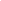 2. Project-based inquiry- working backwards 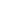 Experienced-based inquiry (Early Years)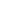 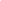 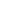 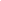 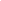 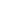 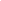 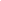 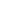 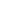 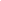 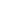 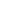 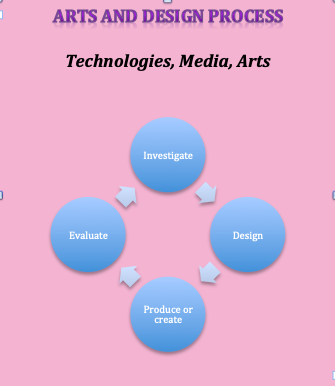 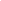 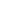 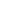 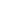 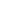 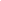 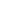 